To participate as an exhibitor at an ICAO Event, please complete pages 1-4      Exhibitor BenefitsTake the opportunity at the ICAO Air Transport Symposium to market your products and services to a public and private sector audience from around the world, as well as senior representatives from among ICAO’s 191 Member States. A unique event that will bring together airlines, air transport academics, financial institutions, aircraft manufacturers, international organizations and air navigation services providers.Meet potential customers and key decision-makers at this one of a kind platform for sharing developments and perspectives from global, regional and industry partners. The Symposium will also provide a stimulating forum for the exchange of views between policy makers, regulators and academics.Enhance the awareness of your brand’s products and/or services and network with senior officials from civil aviation administrations and industry executives during and after the event.Confirmation:  Confirmation of the exhibitor agreement will be guaranteed by return of this duly completed and signed                         agreement and payment of the total cost.Booking an Exhibition Space* : Indicate below the size of the exhibition space and the booth number choices in order of preference. An email of confirmation will be sent to you by your project manager to indicate your booth number. To see a list of exhibition services provided by ICAO, please see Appendix A. To view a list of the exhibition floor plan and booth space, please see Appendix B.*All measurements are approximate. 3.    Exhibition RequirementsA company renting a 10×10 feet (3×3 metres) exhibition space or renting two adjoining exhibition space (any size) may bring their own display OR order a booth and accessories (furniture, lighting, facia, etc) through the ICAO appointed official exhibition service provider.If you are requesting one of these aforementioned spaces, please indicate your preference below. Specifications:Display panels must not exceed  8 feet (2.5 metres) highDisplay panels must not extend more than 3 feet (1 metre) from the back wall. Any side dividers utilised in the display should not be more than 3 feet (1 metre) high.A company renting a 6×8 feet (2×2.5 metres) or an 8×8 feet (2.5×2.5 metres) single exhibition space must order a booth and accessories (furniture, lighting, facia, etc.) through the ICAO appointed official exhibition service provider.4.    Program DirectoryA logo, description of your company’s products/services and contact information will be included in the Symposium Directory. Please complete this form and email to CKhouzam@icao.int and vleblanc@icao.int.	Corporate LogoPlease send us via email your company corporate logo.  The resolution must be at least 300 dpi in one of the following formats:(1)	.ai;(2)   .eps.5.	Contact Information and DescriptionPlease complete the table below.  All the fields are mandatory and the company description, products or services cannot exceed more the 100 words.6.	Invoicing and PaymentUpon receipt of the duly completed Exhibitor Agreement, ICAO will remit an invoice for the symposium exhibitor fee;          which will be sent by e-mail in a pdf format and the original will be mailed to the exhibitor.  Please select one of the following payments below.  We prefer payment by credit card.        For payment by major credit cards, please provide your credit card details below.        Requirements for payment: payments must be made prior to the event and will be due upon receipt of the invoice.   	  Methods of payment are: cheque, bank transfer or major credit card listed above. If payment is not received within 	  fourteen (14) days, ICAO may not guarantee the customer’s first choice for the booth number.7.   Promotional MaterialExhibitors are prohibited from placing flyers, pamphlets, brochures and other promotional items (i.e. Pens, USB sticks, mugs,     memo pads, etc.) on tables or stands other than their own. These tables or stands are reserved for  ICAO. Exhibitors may use their assigned tables to display their collateral materials.Promotional materials must not promote military applications or make reference to the Republic of Taiwan.8. 	Transportation and Customs clearanceICAO will not be responsible for any transportation and customs clearance fee of the exhibition materials.Please, ensure that box 5 (Purchase’s name and address) of the Canada customs clearance form is completed by your   company of shipping/transportation to avoid any delays. To view the Canada customs invoices form : http://www.cbsa-asfc.gc.ca/publications/forms-formulaires/ci1.pdf. 9.   Cancellation PolicyThis Exhibitor Agreement may be cancelled by the Agreement signatory, with no penalty, within seven calendar days of receiving the confirmation receipt of the Agreement from ICAO. If the request for cancellation is received by ICAO later than seven, but within 15 calendar days of receiving the confirmation, the exhibitor must pay, as a penalty charge, 25% of the applicable fee. Cancellations made after this 15-day period will be subject to a penalty charge of 50% of the fee. If the cancellation is, however, made during the 14 calendar days prior to the opening date of the event, the penalty will be 100% of the fee.10.    AcceptanceThe undersigned hereby certifies that the terms and conditions set forth in this agreement to exhibit at the Air Transport Symposium to be held in ICAO Headquarters, Montreal, from Wednesday to Thursday, 30 – 31 March 2015.  Signature: _______________________________________________	     Date:     11.  Return the AgreementConfirmation of the allocated exhibition spaces(s) will be guaranteed by return of this duly completed and signed Exhibitor   agreement and payment of the fee.  Please return the agreement by email (scan or pdf format) to CKhouzam@icao.int and vleblanc@icao.intAppendix A: Exhibitor ServicesAppendix B: Exhibition Floor Plan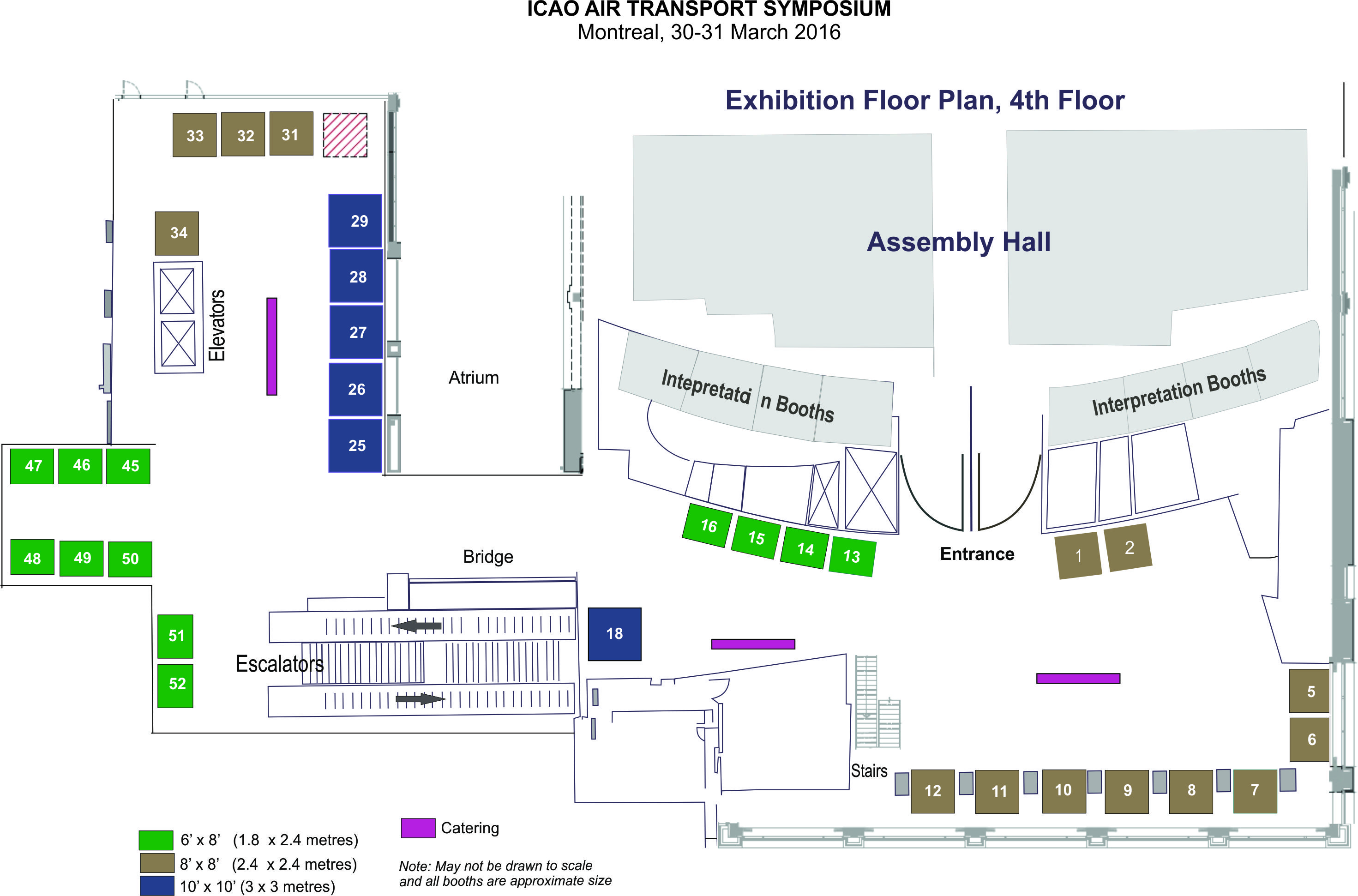 Company NameContact PersonSalutation   Mr.     Mrs.     Ms.     Dr. Salutation   Mr.     Mrs.     Ms.     Dr. Salutation   Mr.     Mrs.     Ms.     Dr. First NameLast NameTitleAddressCityProvincePostal / Zip CodeCountryTel No.Fax No.Email AddressExhibition SpaceDimensions in FeetDimensions in MetresSelectionBooth Space Number (s)CostUSDSingle6’ × 8’2 x 2.5$4,200Single8’ × 8’2.5 x 2.5$4,500Single 10’ ×10’3 x 3$4,800Double6’ x 16’2 x 5$7,560Double8’ x 16’2.5 x 5$8,100Double10’ x 20’3 x 6$8,640Promotion Material DistributionCostConfirmation has been received from ICAO for one single sheet of printed promotional              material ( 8.5” x 11” or A4 ) to be inserted into the delegate bag.$1,500Total Cost (Exhibitor Booth & Promotion Material)Yes  We will bring our own display and accessories.No    We will use the ICAO appointed official exhibition service provider.Company NameSalutation Mr.     Mrs.     Ms.     Dr. First NameLast NameEmail AddressWebsite AddressCompany DescriptionMax 100 wordsBank TransferChequeVisaMaster CardAmerican ExpressCard NumberExpiry DateCard holder NumberSignatureServicesIncludedNot IncludedCommentsAt ICAOCarpeting the Symposium exhibition space(s)✓Exhibition areas are carpeted. The ICAO building is air conditioned.Electricity supply (one outlet per single space) with an extension cable and a multi-socket power bar✓110V for a maximum of 15 ampere.Unlimited wireless Internet connection✓24-hour security of public areas✓Special security measures will be in place. ICAO is not, however, responsible for any loss or damage of property in the exhibition areas.Exhibitor’s logo, contact, URL and description of the company’s products/services in the program directory✓Free delegate or exhibitor passes and folder or delegate bag✓Two (2) free pass for each single Symposium exhibition space. Four (4) free passes for double booth exhibition space.Invitation to sponsored, coffee breaks, lunches and cocktail receptions✓For Symposium exhibitors holding delegate or exhibitor  passes.Daily cleaning of public areas✓Official Service Providers Appointed by ICAOMaterials handling, advance warehouse storage, rental of extra furniture, chairs, tables, graphic banners, electrical accessories, transformers✓Should be arranged through the ICAO appointed official exhibition services provider.Transportation and customs services✓Should be arranged through the ICAO appointed official customs broker.Audio visual equipment, laptops, TV, DVD players,✓Should be arranged through the ICAO appointed official audio visual supplier.Exhibition Booth ConstructionExhibition booth that are 6’x8’ or 8’x8’✓Must use the services of GES (Official service provider) to construct the Booth and provide basic setupExhibition booth that are 10’x10’ or any double booth space✓May construct their own booth or use the services of GES